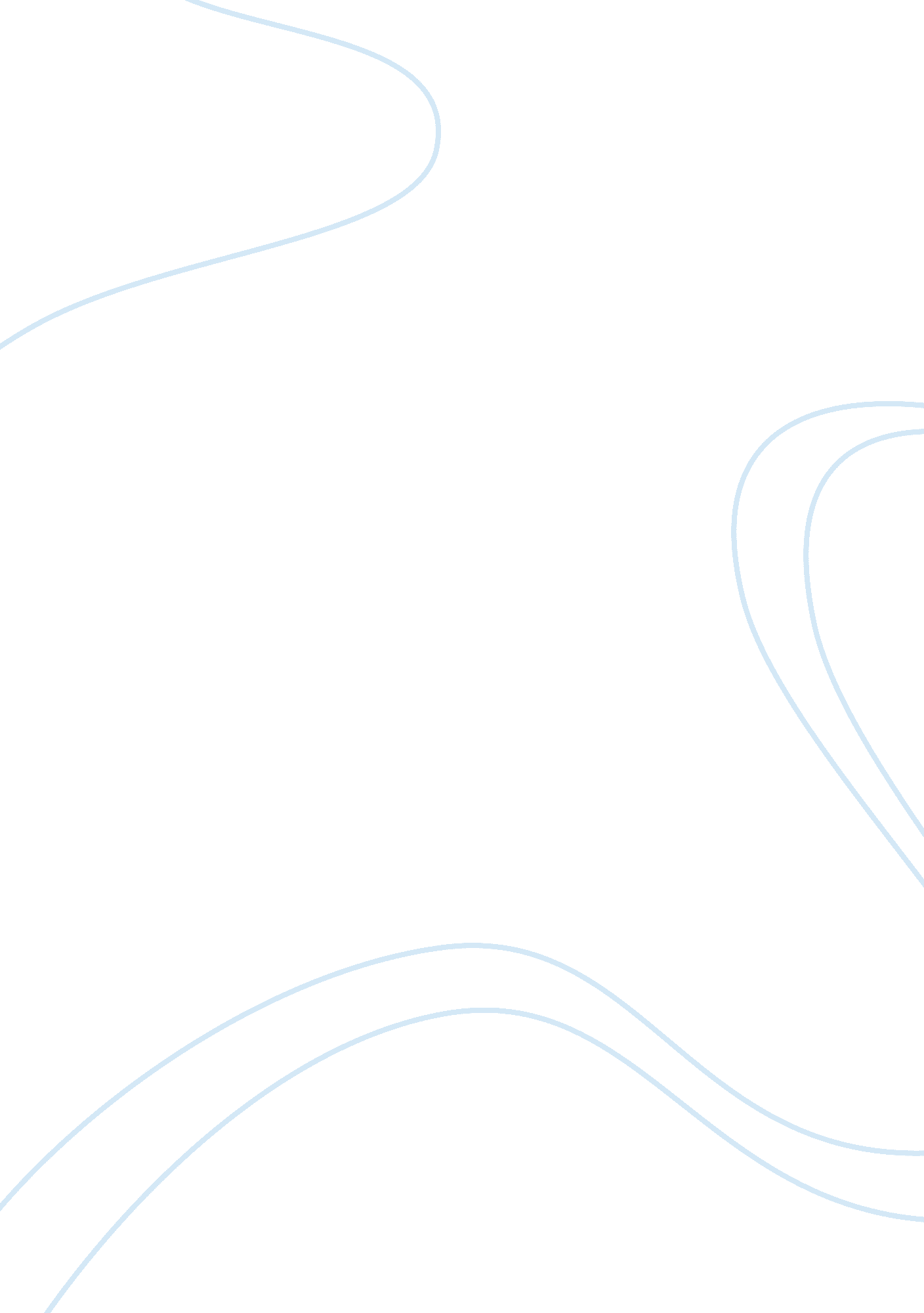 Good essay on spa tour and experience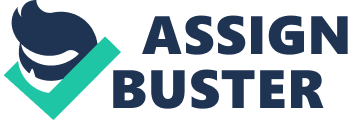 THE SPRING is an exclusive resort spa in Desert Hot Springs, California. THE SPRING Resort and Spa, brands' itself as an enchanted place, offering a special, quiet, simple, yet lavish lodging and a complete service Day Spa. 
The spring provides a serene yard, rich with smells of fragrant blooms, and with perspectives of Palm Springs and the snow topped mountains, San Jacinto and San Gorgonio. Also, it offers three shimmering mineral pools, Hammocks, and unwinding sunbathing. Visitors may appreciate a massage the spa or relax in the recuperating, mineral spring water, loaded with sound minerals. THE SPRING likewise brags it extraordinary reviving experience in a range known as Miracle Hill. 
Other treatments accessible incorporate different health wraps and a mixture of unique massages. These are only found at the resort and include; Swedish Massage, Aromatherapy Massage, Intuitive Shiatsu, Sports Massage, combo Massage, Deep Tissue, Custom Therapeutic back rubs, reflexology, Pregnancy or Prenatal back rub, Body and Mind Integrative Therapy, and Lymphatic Facial Massage. The spring contracts world-renowned yoga teachers and offers uncommon purging dietary projects. 
Since its inception in 2009, the spring resort and day spa has won the following Spa Finders Readers' Choice Awards; " Top 10 Worldwide Best spa for Mineral Springs", and, " Top 10 Worldwide Best for Affordability", and Spa Magazines Readers' Choice Awards, for " Favourite Mineral Springs Spa". 
The spring is successful by focusing on a particular key benefit for its audiences. Great care has been taken in determining what the spa brand will be and what it promises your guests. Key to the spring is the fulfilment of their obligations in terms of treatments offered, service standards and design. With the exception of the villas being away from the resort, what is advertised on the brochure does not differ from what is on offer. By using the internet, via the reviews portal on the website, and social media via Facebook, the spring resort and day spa is able to keep in contact with their clientele, and quickly asses and resolve any guest concerns. The spa can stay relevant by the retaining of excellent yogis and adopting the latest in innovations and technology in their field. 
In conclusion, with reviews from top magazines like; the Examiner November 10, 2011 " Chic Palm Springs Boutique", Desert Magazine June 2009 “. a magical, healing place.”, SF Chronicle “ thoughtful, luxurious touches”, San Francisco “ Guests spend their day moving blissfully for one pool to another” and many more. In addition to raving client reviews, and next to no complaints, the spring resort and day spa, delivers on its promise of offering exclusive, quiet, simple yet lavish surroundings for its clients, and is a model of success in the spa industry. 